Date: _______/_______/________Allergies: ________________________________	      Printed Provider’s Name: _______________________Weight: ____________ lbs/kg     Height: _______	      Signature: ___________________________________BSA: _____________					      NPI: ___________________  Date: ___/_____/______Diagnosis: _______________________________ 	      Phone: (____)_____-______  Fax: (____)____-______    ICD-10: _________________________________	      Office Address: _______________________________							      Contact Person: ____________________________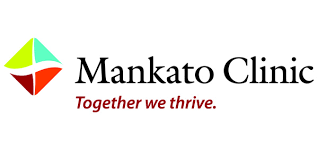 ADULT AMBULATORY INFUSION ORDER                         Methotrexate NAME: BIRTHDATE: Affix Patient Identification Label HereALL ORDERS MUST BE MARKED IN INK WITH A CHECKMARK (  ) TO BE ACTIVE. ALL ORDERS MUST BE MARKED IN INK WITH A CHECKMARK (  ) TO BE ACTIVE. 